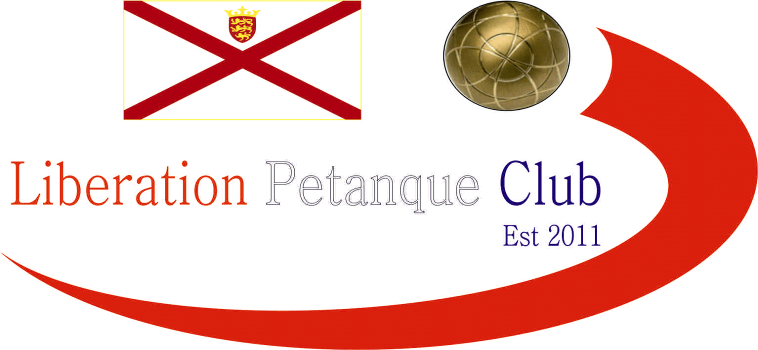 SUMMER 2024 SEASONWEEK   3 – 17th April 2024SINGLES LEAGUEThe summer sun was out for round two of the singles league fixtures with some big games being played.Andrew forty one match unbeaten run was at risk against Geoffroy.  In a match lasting a hour and 40 minutes, it was a close match but Geoffroy took the win ending Andrew unbeaten run an giving himself a big title boost.Winter champion Toby played his first match of the season off the back of his Singles Open Triumph against Jean and won comfortably 13 – 5, 13 – 0!  The second consecutive week a 13 – 0 certificate has been handed out.Laurent and Neil had both drawn their first matches, could either get a win.  The answer is yes as Laurent moved joint top to give himself a boost after a disappointing Singles Open.Brian played Joey gaining a point each and Callum & Daniel the only players to win in week 1 played each other.  Despite a comfortable win for Callum in game one Daniel played exceptionally well to just win game two for a great draw.In Division 1 new player Francis played Daniel who would have been hoping for a win, but Francis played well in his first match to get a good draw.James played Mo gaining a good win and Branden played Jim with a  draw to leave them tied at the top but with Jim having the better points difference.Keith and Cassie played a match well in advance with Keith winning easily to get a valuable three points.NEXT WEEK		-	DOUBLES LEAGUEClub email address	-	liberationpc@gmail.comClub Website		-	www.liberationpetanque.co.ukKind RegardsToby NorthernChairmanLiberation Petanque Club